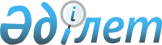 О внесении изменений в решение Таразского городского маслихата от 26 декабря 2008 года N 13-4 "О городском бюджете на 2009 год"
					
			Утративший силу
			
			
		
					Решение Таразского городского маслихата Жамбылской области от 18 февраля 2009 года N 15-3. Зарегистрировано Управлением юстиции города Тараз Жамбылской области 25 января 2009 года за № 87. Прекращено действие по истечении срока, на который решение было принято (письмо Департамента юстиции Жамбылской области от 11.03.2013 года № 2-2-17/388)      Сноска. Прекращено действие по истечении срока, на который решение было принято (письмо Департамента юстиции Жамбылской области от 11.03.2013 года № 2-2-17/388)

      В соответствии со статьями 9, 109 Бюджетного кодекса Республики Казахстан от 4 декабря 2008 года, городской маслихат РЕШИЛ:



      1. Внести в решение Таразского городского маслихата от 26 декабря 2008 года № 13-4 "О городском бюджете на 2009 год" (зарегистрировано в Реестре государственной регистрации нормативных правовых актов за № 6-1-84, опубликовано 16 января 2009 года в газете "Жамбыл Тараз" № 4) следующие изменения:

      в пункте 1:

      в подпункте 1) цифры "11107148" заменить цифрами "12401148";

      цифры "6936083" заменить цифрами "8230083";

      в подпункте 2) цифры "11399148" заменить цифрами "12698910";

      в подпункте 5) цифры "-292000" заменить цифрами "-297762";

      в подпункте 6) цифры "292000" заменить цифрами "297762";

      цифры "0" заменить цифрами "5762";

      в пункте 4 цифры "42000" заменить цифрами "19679".

      Приложение 1 к указанному решению изложить в новой редакции согласно приложению к настоящему решению.



      2. Настоящее решение вступает в силу с момента государственной регистрации в органах юстиции и вводится в действие с 1 января 2009 года.      Председатель сессии                        Секретарь Таразского

      Таразского городского маслихата            городского маслихата

      Ж. Жексембиев                              У. Байшигашев

Приложение             

к решению Таразского   

городского маслихата   

от 18 февраля 2009 года

№ 15-3                 Приложение 1           

к решению Таразского   

городского маслихата   

от 26 декабря 2008 года

№ 13-4                  

Бюджет города Тараза на 2009 год.
					© 2012. РГП на ПХВ «Институт законодательства и правовой информации Республики Казахстан» Министерства юстиции Республики Казахстан
				КатегорияКатегорияКатегорияКатегорияСумма

тысяч

тенгеКлассКлассКлассСумма

тысяч

тенгеПодклассПодклассСумма

тысяч

тенгеНаименованиеНаименованиеСумма

тысяч

тенге12345I. ДОХОДЫ124011481НАЛОГОВЫЕ ПОСТУПЛЕНИЯ311401001Подоходный налог9176752Индивидуальный подоходный налог91767503Социальный налог9830001Социальный налог98300004Hалоги на собственность8460001Hалоги на имущество5770003Земельный налог1420004Hалог на транспортные средства12700005Внутренние налоги на товары, работы и услуги2519502Акцизы521003Поступления за использование природных и других ресурсов1300004Сборы за ведение предпринимательской и профессиональной деятельности6985008Обязательные платежи, взимаемые за совершение юридически значимых действий и (или) выдачу документов уполномоченными на то государственными органами или должностными лицами1153851Государственная пошлина1153852НЕНАЛОГОВЫЕ ПОСТУПЛЕНИЯ13440001Доходы от государственной собственности75001Поступления части чистого дохода государственных предприятий5005Доходы от аренды имущества, находящегося в государственной собственности700002Поступления от реализации товаров (работ, услуг)  государственными учреждениями, финансируемыми из государственного бюджета130001Поступления от реализации товаров (работ, услуг)  государственными учреждениями, финансируемыми из государственного бюджета1300003Поступления денег от проведения государственных закупок, организуемых государственными учреждениями, финансируемыми из государственного бюджета2001Поступления денег от проведения государственных закупок, организуемых государственными учреждениями, финансируемыми из государственного бюджета20004Штрафы, пеня, санкции, взыскания, налагаемые

государственными учреждениями, финансируемыми из

государственного бюджета, а также содержащимися

и финансируемыми из бюджета (сметы расходов)

Национального Банка Республики Казахстан1102001Штрафы, пеня, санкции, взыскания, налагаемые государственными учреждениями, финансируемыми из государственного бюджета, а также содержащимися и финансируемыми из бюджета (сметы расходов) Национального Банка Республики Казахстан, за исключением поступлений от организаций нефтяного сектора11020006Прочие неналоговые поступления35001Прочие неналоговые поступления35003ПОСТУПЛЕНИЯ ОТ ПРОДАЖИ ОСНОВНОГО КАПИТАЛА92265501Продажа государственного имущества, закрепленного за государственными учреждениями5576551Продажа государственного имущества, закрепленного за государственными учреждениями55765503Продажа земли и нематериальных активов3650001Продажа земли3500002Продажа нематериальных активов150004ПОСТУПЛЕНИЯ ТРАНСФЕРТОВ823008302Трансферты из вышестоящих органов государственного управления82300832Трансферты из областного бюджета8230083Функциональная группаФункциональная группаФункциональная группаФункциональная группаСумма

тысяч

тенгеАдминистратор бюджетных программАдминистратор бюджетных программАдминистратор бюджетных программСумма

тысяч

тенгеПрограммаПрограммаСумма

тысяч

тенге12345II. ЗАТРАТЫ126989101Государственные услуги общего характера161207112Аппарат маслихата района (города областного значения)12478001Обеспечение деятельности маслихата района (города областного значения)12478122Аппарат акима района (города областного значения)90676001Обеспечение деятельности акима района (города областного значения)90676452Отдел финансов района (города областного значения)36002001Обеспечение деятельности отдела финансов24531003Проведение оценки имущества в целях налогообложения11471453Отдел экономики и бюджетного планирования района (города областного значения)22051001Обеспечение деятельности отдела экономики и бюджетного планирования220513Общественный порядок, безопасность, правовая, судебная, уголовно-исполнительная деятельность100000458Отдел жилищно-коммунального хозяйства, пассажирского транспорта и автомобильных дорог100000021Обеспечение безопасности дорожного движения в населенных пунктах1000004Образование7329204464Отдел образования района (города областного значения)940000009Обеспечение деятельности организаций дошкольного воспитания и обучения940000464Отдел образования района (города областного значения)4950066003Общеобразовательное обучение4708175006Дополнительное образование для детей159245010Внедрение новых технологий обучения в государственной системе образования за счет целевых трансфертов из республиканского бюджета82646464Отдел образования района (города областного значения)621913001Обеспечение деятельности отдела образования518649004Информатизация системы образования в государственных учреждениях образования района (города областного значения)58764005Приобретение и доставка учебников, учебно-методических комплексов для государственных учреждений образования района (города областного значения)44500467Отдел строительства района (города областного значения)817225037Строительство и реконструкция объектов образования8172256Социальная помощь и социальное обеспечение1722861451Отдел занятости и социальных программ района (города областного значения)1633502002Программа занятости697500005Государственная адресная социальная помощь75113006Жилищная помощь400000007Социальная помощь отдельным категориям нуждающихся граждан по решениям местных представительных органов42000010Материальное обеспечение детей-инвалидов, воспитывающихся и обучающихся на дому11000013Социальная адаптация лиц, не имеющих определенного места жительства55412014Оказание социальной помощи нуждающимся гражданам на дому46161016Государственные пособия на детей до 18 лет266316017Обеспечение нуждающихся инвалидов обязательными гигиеническими средствами и предоставление услуг специалистами жестового языка, индивидуальными помощниками в соответствии с индивидуальной программой реабилитации инвалида40000464Отдел образования района (города областного значения)25000008Социальная поддержка обучающихся и воспитанников организаций образования очной формы обучения25000451Отдел занятости и социальных программ района (города областного значения)64359001Обеспечение деятельности отдела занятости и социальных программ62089011Оплата услуг по зачислению, выплате и доставке пособий и других социальных выплат22707Жилищно-коммунальное хозяйство2519589458Отдел жилищно-коммунального хозяйства, пассажирского транспорта и автомобильных дорог района (города областного значения)57116003Организация сохранения государственного жилищного фонда48616004Обеспечение жильем отдельных категорий граждан8500467Отдел строительства района (города областного значения)2115783003Строительство жилья государственного коммунального жилищного фонда605222004Развитие и обустройство инженерно-коммуникационной инфраструктуры846499019Строительство и приобретение жилья664062458Отдел жилищно-коммунального хозяйства, пассажирского транспорта и автомобильных дорог района (города областного значения)8000012Функционирование системы водоснабжения и водоотведения8000458Отдел жилищно-коммунального хозяйства, пассажирского транспорта и автомобильных дорог района (города областного значения)338690015Освещение улиц в населенных пунктах82990016Обеспечение санитарии населенных пунктов78000017Содержание мест захоронений и захоронение безродных2500018Благоустройство и озеленение населенных пунктов1752008Культура, спорт, туризм и информационное пространство269256455Отдел культуры и развития языков района (города областного значения)107000003Поддержка культурно-досуговой работы107000465Отдел физической культуры и спорта района (города областного значения)4503006Проведение спортивных соревнований на районном (города областного значения) уровне3000007Подготовка и участие членов сборных команд района (города областного значения) по различным видам спорта на областных спортивных соревнованиях1503467Отдел строительства района (города областного значения)20681008Развитие объектов спорта20681455Отдел культуры и развития языков района (города областного значения)53623006Функционирование районных (городских) библиотек53623456Отдел внутренней политики района (города областного значения)9000002Проведение государственной информационной политики через средства массовой информации9000455Отдел культуры и развития языков района (города областного значения)36483001Обеспечение деятельности отдела культуры и развития языков36483456Отдел внутренней политики района (города областного значения)29581001Обеспечение деятельности отдела внутренней политики15581003Реализация региональных программ в сфере молодежной политики14000465Отдел физической культуры и спорта района (города областного значения)8385001Обеспечение деятельности отдела физической культуры и спорта838510Сельское, водное, лесное, рыбное хозяйство, особоохраняемые природные территории, охрана окружающей среды и животного мира, земельные отношения54912462Отдел сельского хозяйства района (города областного значения)10440001Обеспечение деятельности отдела сельского хозяйства7585003Обеспечение функционирования скотомогильников (биотермических ям)2455004Организация санитарного убоя больных животных400463Отдел земельных отношений района (города областного значения)44472001Обеспечение деятельности отдела земельных отношений22158004Организация работ по зонированию земель2231411Промышленность, архитектурная, градостроительная и строительная деятельность35697467Отдел строительства района (города областного значения)14431001Обеспечение деятельности отдела строительства14431468Отдел архитектуры и градостроительства района (города областного значения)21266001Обеспечение деятельности отдела архитектуры и градостроительства2126612Транспорт и коммуникации460440458Отдел жилищно-коммунального хозяйства, пассажирского транспорта и автомобильных дорог460440023Обеспечение функционирования автомобильных дорог46044013Прочие45744469Отдел предпринимательства района (города областного значения)9059001Обеспечение деятельности отдела предпринимательства9059452Отдел финансов района (города областного значения)19679012Резерв местного исполнительного органа района (города областного значения)19679458Отдел жилищно-коммунального хозяйства, пассажирского транспорта и автомобильных дорог района (города областного значения)17006001Обеспечение деятельности отдела жилищно-коммунального хозяйства, пассажирского транспорта и автомобильных дорог17006III. Чистое бюджетное кредитование:0Бюджетные кредитыПогашение бюджетных кредитовIV. Сальдо по операциям с финансовыми активами:0Приобретение финансовых активовПоступления от продажи финансовых активов государстваV. Дефицит (профицит) бюджета-297762VI. Финансирование дефицита (использование профицита) бюджета:2977627Поступления займов652000164529Погашение займов3600008Используемые остатки бюджетных средств5762КатегорияКатегорияКатегорияКатегорияСумма

тыс.

тенгеКлассКлассКлассСумма

тыс.

тенгеПодклассПодклассСумма

тыс.

тенгеНаименованиеНаименованиеСумма

тыс.

тенге7Поступления займов6520001Внутренние государственные займы6520002Договоры займа6520008Используемые остатки бюджетных средств5762Функциональная группаФункциональная группаФункциональная группаФункциональная группаСумма

тыс.

тенгеАдминистратор бюджетных программАдминистратор бюджетных программАдминистратор бюджетных программСумма

тыс.

тенгеПрограммаПрограммаСумма

тыс.

тенгеНаименованиеНаименованиеСумма

тыс.

тенге16Погашение займов360000452Отдел финансов района (города областного значения)3600009Погашение долга местного исполнительного органа360000